Havering Active Life		45+ Physical Week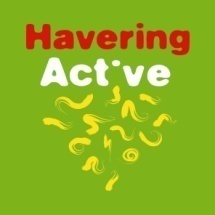 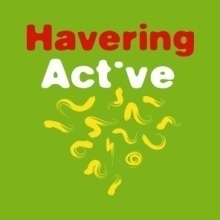 ARCHERY TOURNAMENTResultsGentlemen recurve							Gentlemen Compound1 Alan Horn			Noak Hill	868			1 John Raffin		  Noak Hill	9022 Glenn Rodgers		Noak Hill 	804			Gentlemen Longbow3 James Moir			Braintree	801			1 Mark Lawrence	  Noak Hill	567	4 Kevin Sykes		 	West Essex 	799			2 Andy Rae		  Abbey	5415 Graham Hill			West Essex	794			3 Max Room		  Noak Hill	5316 Alan Munson		Blue Arrows 	776			4 Steve Spragg	  Noak Hill	5057 Richard Whiteley		Braintree	762			5 Eric Mallet		  Abbey	4568 Brian Lock			Noak Hill	757			6 Bob Riley 		  Racketts	4219 Ian Saunders			Noak Hill	754 108 Hits		7 Tony Bovis		  West Essex	40010 Kevin Hammond		Abbey		754 106 Hits		8 Tony Maher		  Oakfield	36111 Paul Logan			Braintree	742			9 Martin Vidgeon Hart Mayflower	35312 Andy Gillard		Blue Arrows	712			10 Kevin Juniper	  Grays		32913 Dave Perrin		West Essex	648			11 Harry Grove	  Noak Hill	29714 Alan Cook			West Essex	624			12 Bob Francis	  Abbey	292	Ladies Longbow1 Sharon Lawrence	Noak Hill	517									Over 65 RecurveTeam									1 Kevin Sykes	West Essex 	799Alan Horn			Noak Hill	868			2 Graham Hill	West Essex 	794Glenn Rodgers		Noak Hill 	804			3 Dave Perrin		West Essex	648Brian Lock		Noak Hill	757			4 Alan Cook		West Essex	6242429 								Best Gold – John RaffinJames Moir			Braintree	801			Worst White – Kevin SykesRichard Whiteley		Braintree	762					Paul Logan			Braintree	742			Lord Patrons prize - Martin Vidgeon Hart						2305			 Special thanks must go to all the members of Abbey Bowmen for all of their help both on the day and prior to the tournament.To the ladies of Abbey Bowmen, in particular, who kept us so well fed and watered throughout the day.To my wife Maggie, who did most of the leg work and had to put up with my constant whinging. & our Lord Patron Jonathan NealThe scoring team of Jonathan Neal & Mrs Maggie PearceAnd lastly, but by no means least to everyone who turned up and made it such an enjoyable and successful day.Many Thanks; Mick Pearce – Organiser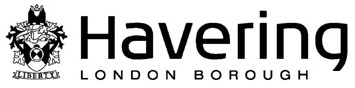 